MAXON Сплиттер-свитч HDMI MT-HD4-2HDMI сплиттер-свитч поддерживает вывод 4 сигнала HDMI на 2 монитора по HDMI. Самое высокое разрешение до 4K@30Hz. 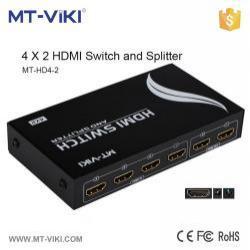 Этот HDMI Сплиттер-свитч 4 в 2 выхода поддерживает передачу сигнала к 2 устройствам отображения по HDMI, на телевизоры, мониторы и другие устройства отображения. 4 входных источника по HDMI.Функции:4 входа HDMI, 2 выхода HDMI синхронноПоддержка HDMI 1.4b и HDCPПоддержка ИК-переключателяПоддержка питания DC5V/1АТехнические характеристики:Глубина цвета: 30/36 битРазрешение: 480i/576i/480p/576р/720p/1080i/1080p/4K при частоте 30 ГцМаксимальный диапазон одиночной связи: 1920 *1440, 1080pВходной видеосигнал: 0.5 -1.0 P-PВходной сигнал канала передачи данных дисплея: 5V p-p (TTL)Способ переключения: Кнопка на панели, ИК-пульт дистанционного управленияРабочая температура 45-85°СДля стабильной работы рекомендуемая влажность до 90%.